9	examiner et approuver le rapport du Directeur du Bureau des radiocommunications, conformément à l'article 7 de la Convention de l'UIT:9.2	sur les difficultés rencontrées ou les incohérences constatées dans l'application du Règlement des radiocommunications1; etIntroductionLors de l'examen de l'édition de 2020 du Règlement des radiocommunications, l'Administration de la République d'Ouzbékistan a relevé des incohérences et des erreurs de traduction dans les versions anglaise et russe.Les propositions ci-après donnent des précisions sur les modifications d'ordre rédactionnel qu'il est proposé d'apporter à l'édition de 2020 du Règlement des radiocommunications, pour examen par la Conférence au titre du point 9.2 de l'ordre du jour de la CMR-23.PropositionsARTICLE 45Procédure générale de communicationMOD	UZB/174/145.5	§ 5	До начала передачи станция должна принять меры предосторожности и убедиться в том, что она  уже ведущейся передаче и что вызываемая станция не проводит сеанса связи с другой станцией.Motifs:	Modification d'ordre rédactionnel apportée au texte en langue russe de l'édition de 2020 du Règlement des radiocommunications.MOD	UZB/174/245.7	§ 7	Aircraft stations shall not radiate carrier  between calls.Motifs:	Modification d'ordre rédactionnel apportée au texte en langue anglaise de l'édition de 2020 du Règlement des radiocommunications. Il est proposé de remplacer le terme «waves» par «frequencies» dans la version en langue anglaise du numéro 45.7.MOD	UZB/174/345.7	§ 7	Станции воздушных судов не должны излучать несущие в промежутке между вызовами.Motifs:	Modification d'ordre rédactionnel apportée au texte en langue russe de l'édition de 2020 du Règlement des radiocommunications. Il est proposé d'ajouter le terme «частоты» manquant dans la version en langue russe du numéro 45.7.______________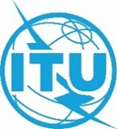 Conférence mondiale des radiocommunications (CMR-23)
Dubaï, 20 novembre - 15 décembre 2023Conférence mondiale des radiocommunications (CMR-23)
Dubaï, 20 novembre - 15 décembre 2023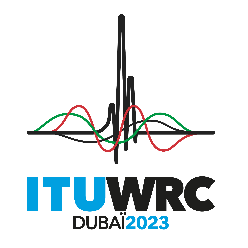 SÉANCE PLÉNIÈRESÉANCE PLÉNIÈREDocument 174-FDocument 174-F30 octobre 202330 octobre 2023Original: russeOriginal: russeOuzbékistan (République d')Ouzbékistan (République d')Ouzbékistan (République d')Ouzbékistan (République d')PROPOSITIONS POUR LES TRAVAUX DE LA CONFéRENCEPROPOSITIONS POUR LES TRAVAUX DE LA CONFéRENCEPROPOSITIONS POUR LES TRAVAUX DE LA CONFéRENCEPROPOSITIONS POUR LES TRAVAUX DE LA CONFéRENCEPoint 9.2 de l'ordre du jourPoint 9.2 de l'ordre du jourPoint 9.2 de l'ordre du jourPoint 9.2 de l'ordre du jour